от 20 апреля 2016 года                                                                                №  _194_О введении на территории Кырлыкскогосельского поселения особогопротивопожарного режима   В связи с повышением пожарной опасности в результате устойчивой сухой, жаркой и ветреной погоды:С 20 апреля 2016 года ввести на территории Кырлыкского сельского поселения особый противопожарный режим;Подготовить готовность добровольных пожарных формирований, обеспечить четкий порядок привлечения их и население для ликвидации пожаров в лесу и на территории поселения, подготовить и поставить на дежурство имеющуюся водовозную технику.Ограничить доступ населения в лес, допускать лиц к работе в лесной зоне только с письменного уведомления сельской администрации.Ответственному по ГОЧС Токовой Ч.Н. организовать проведение противопожарной пропаганды среди населения (через  личное собеседование, через депутатский корпус, собрания, листовки, объявления, стенды и т.д.).Запретить сжигание мусора, разведение костров, проведение пожароопасных работ.По согласованию создать мобильную группу по профилактике правонарушений пожарной безопасности. /Приложение № 1/Довести данное распоряжение до руководителей учреждений и населения.Настоящее распоряжение вступает в силу с момента обнародования.Контроль за исполнением настоящего Распоряжения оставляю за собой.Глава администрацииКырлыкского сельского поселения                               В.Т.БайрышевПриложение № 1к Распоряжению главы администрацииКырлыкского сельского поселения№ _____ от 20 апреля 2016 годаМобильная группа  по профилактике правонарушений пожарной безопасностиКырлыкского сельского поселенияБайрышев Валерий Тодошевич – глава администрацииТокова Чечек Николаевна – специалист сельской администрацииМегедекова Эркелей Чагыевна – делопроизводитель сельской администрацииКанакаева Лариса Ивановна – депутат сельского СоветаТеркишева Анжелина Янчикпаевна – землеустроитель сельской администрацииГлава администрацииКырлыкского сельского поселения                                     В.Т.БайрышевРоссияРеспублика АлтайУсть-Канский районАдминистрация муниципального образования Кырлыкское сельское поселениеул.Сартакпая,38, с.КырлыкРеспублика Алтай, 649456Тел./факс 27-3-23/8-3884727323РАСПОРЯЖЕНИЕ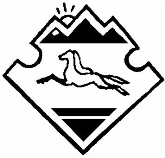 КырлыкРоссияАлтай РеспубликанынКан-ОозыаймактынКырлыкjурттын муниципалтозолмозининадминистрациязы,Сартакпай ором 38, Кырлыкjурт Алтай Республика, 649456Тел./факс 27-3-23/8-3884727323JА К А А Н